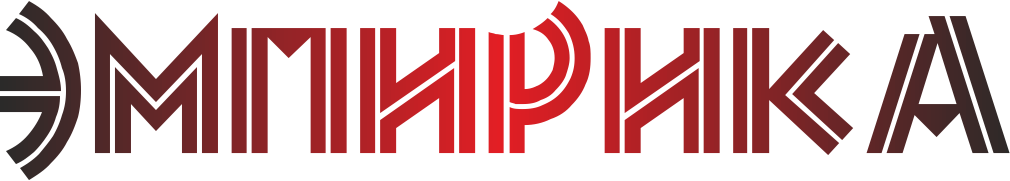 Россия, 625000, г. Тюмень, ул. М.Сперанского, 37 кв.56  тел. 8 929 266 06 90 e-mail: sociologos@bk.ruИНН/КПП 7203342002/720301001  р/с 40702810200020018429  в Филиале №6602 ВТБ 24 (ПАО)   к/с 30101810965770000413 БИК 046577413Аналитический отчет о результатахнезависимой оценки качества условий осуществления образовательной деятельности организациями, осуществляющими образовательную деятельность на территории Камчатского краяТюмень, 2018 г.СОДЕРЖАНИЕМетодологический разделВ сентябре-октябре 2018 года дошкольные образовательные учреждения, осуществляющие свою деятельность на территории Камчатского края, проходили процедуру независимой оценки качества условий осуществления образовательной деятельности.Независимая оценка качества условий осуществления образовательной деятельности включала в себя: - проверку соответствия сайтов образовательных организаций нормативно установленным требованиям;- опрос получателей услуг.Опрос получателей услуг проводился через интернет, в форме он-лайн опроса, был использован специализированный электронный сервис для проведения социологических опросов – Тестограф.Целью данной независимой оценки было выявление качества работы организаций, осуществляющих образовательную деятельность.Задачи:1) Определение открытости и доступности информации об организации;2) Оценка комфортности условий и доступности получения услуг, в том числе гражданами с ограниченными возможностями здоровья;3) Выявление доброжелательности, вежливости и компетентности работников организации;4) Изучение удовлетворенности качеством обслуживания в организации;5) Определение доступности услуг для инвалидов.Объектом данного исследования являлись получатели услуг учреждений, осуществляющих образовательную деятельность.Предметом данного исследования являлась общая оценка деятельности образовательных организаций ее потребителями.По результатам проведенного опроса собраны и сформированы массивы данных по каждой организации, которые будут обработаны с помощью специализированного программного обеспечения IBM SPSS Statistics 21 ver. (Совместим с MS Office Excel). По результатам анализа официальных сайтов образовательных учреждений экспертами были заполнены формы сбора данных о структуре и содержании официальных сайтов образовательных организаций, а также таблицы показателей, характеризующих условия осуществления образовательной деятельности образовательными организациями, прошедших независимую оценкуКоличественные результаты анкетирования получателей образовательных услуг1. Открытость и доступность информации, размещенной на официальном сайте1.1 Полнота и актуальность информации об организации и ее деятельностиРейтинг по данному критерию рассчитывался как среднее интегральном между опросом и анализом сайтов образовательных учреждений. Первый вопрос анкеты данного показателя звучал следующим образом: «Насколько хорошо или плохо представлена информация об организации и ее деятельности на официальном сайте организации с точки зрения полноты и актуальности?».В целом по Камчатскому краю ответы респондентов распределились следующим образом:Рисунок 1. Распределение ответов респондентов на вопрос: «Насколько хорошо или плохо представлена информация об организации и ее деятельности на официальном сайте организации с точки зрения полноты и актуальности?»Рассмотрим ответы на данный вопрос в разрезе муниципального образования.Таблица 1. Распределение ответов респондентов на вопрос: «Насколько хорошо или плохо представлена информация об организации и ее деятельности на официальном сайте организации с точки зрения полноты и актуальности?» в разрезе муниципального образованияРассмотрим распределение ответов на данный вопрос в разрезе образовательных учреждений. При анализе ответов на данный вопрос количество опрошенных в каждом образовательном учреждении принимается за 100%.Таблица 2. Распределение ответов респондентов на вопрос: «Насколько хорошо или плохо представлена информация об организации и ее деятельности на официальном сайте организации с точки зрения полноты и актуальности?» в разрезе образовательных учреждений Вилючинского городского округаТаблица 3. Рейтинги организаций по критерию: «Полнота и актуальность информации об организации и ее деятельности» 1.2 Наличие на официальном сайте организации в сети Интернет сведений о педагогических работниках организацииРейтинг по данному критерию рассчитывался как среднее интегральном между опросом и анализом сайтов образовательных учреждений. Вопрос анкеты данного критерия звучал следующим образом: «Оцените наличие сведений о педагогических работниках организации».В целом по Камчатскому краю ответы респондентов распределились следующим образом:Рисунок 1. Распределение ответов респондентов на вопрос: «Оцените наличие сведений о педагогических работниках организации»Рассмотрим ответы на данный вопрос в разрезе муниципального образования.Таблица 1. Распределение ответов респондентов на вопрос: «Оцените наличие сведений о педагогических работниках организации» в разрезе муниципального образованияРассмотрим распределение ответов на данный вопрос в разрезе образовательных учреждений. При анализе ответов на данный вопрос количество опрошенных в каждом образовательном учреждении принимается за 100%.Таблица 2. Распределение ответов респондентов на вопрос: «Оцените наличие сведений о педагогических работниках организации» в разрезе образовательных учреждений Вилючинского городского округаТаблица 3. Рейтинги организаций по критерию Наличие на официальном сайте организации в сети Интернет сведений о педагогических работниках организации1.3 Доступность взаимодействия с образовательной организацией по телефону, электронной почте, с помощью электронных сервисов, предоставляемых на официальном сайте организации в сети Интернет, в том числе наличие возможности внесения предложений, направленных на улучшение работы организацииРейтинг по данному критерию рассчитывался как среднее интегральном между опросом и анализом сайтов образовательных учреждений. Вопрос анкеты данного критерия звучал следующим образом: «Оцените доступность взаимодействия с получателями образовательных услуг по телефону, по электронной почте, с помощью электронных сервисов, в том числе наличие возможности внесения предложений, направленных на улучшение работы организации».В целом по Камчатскому краю ответы респондентов распределились следующим образом:Рисунок 1. Распределение ответов респондентов на вопрос: «Оцените доступность взаимодействия с получателями образовательных услуг по телефону, по электронной почте, с помощью электронных сервисов, в том числе наличие возможности внесения предложений, направленных на улучшение работы организации»Рассмотрим ответы на данный вопрос в разрезе муниципального образования.Таблица 1. Распределение ответов респондентов на вопрос: «Оцените доступность взаимодействия с получателями образовательных услуг по телефону, по электронной почте, с помощью электронных сервисов, в том числе наличие возможности внесения предложений, направленных на улучшение работы организации» в разрезе муниципального образованияРассмотрим распределение ответов на данный вопрос в разрезе образовательных учреждений. При анализе ответов на данный вопрос количество опрошенных в каждом образовательном учреждении принимается за 100%.Таблица 2. Распределение ответов респондентов на вопрос: «Оцените доступность взаимодействия с получателями образовательных услуг по телефону, по электронной почте, с помощью электронных сервисов, в том числе наличие возможности внесения предложений, направленных на улучшение работы организации» в разрезе образовательных учреждений Вилючинского городского округаТаблица 3. Рейтинги организаций по критерию доступность взаимодействия с образовательной организацией по телефону, электронной почте, с помощью электронных сервисов, предоставляемых на официальном сайте организации в сети Интернет, в том числе наличие возможности внесения предложений, направленных на улучшение работы организации1.4 Доступность сведений о ходе рассмотрения обращений, поступивших в организацию от заинтересованных граждан (по телефону, по электронной почте, с помощью электронных сервисов, доступных на официальном сайте организации)Рейтинг по данному критерию рассчитывался как среднее интегральном между опросом и анализом сайтов образовательных учреждений. Вопрос анкеты данного критерия звучал следующим образом: «Оцените доступность сведений о ходе рассмотрения обращений граждан, поступивших в организацию от получателей образовательных услуг (по телефону, по электронной почте, с помощью электронных сервисов)».В целом по Камчатскому краю ответы респондентов распределились следующим образом:Рисунок 1. Распределение ответов респондентов на вопрос: «Оцените доступность взаимодействия с получателями образовательных услуг по телефону, по электронной почте, с помощью электронных сервисов, в том числе наличие возможности внесения предложений, направленных на улучшение работы организации»Рассмотрим ответы на данный вопрос в разрезе муниципального образования.Таблица 1. Распределение ответов респондентов на вопрос: «Оцените доступность сведений о ходе рассмотрения обращений граждан, поступивших в организацию от получателей образовательных услуг (по телефону, по электронной почте, с помощью электронных сервисов)» в разрезе муниципального образованияРассмотрим распределение ответов на данный вопрос в разрезе образовательных учреждений. При анализе ответов на данный вопрос количество опрошенных в каждом образовательном учреждении принимается за 100%.Таблица 2. Распределение ответов респондентов на вопрос: «Оцените доступность сведений о ходе рассмотрения обращений граждан, поступивших в организацию от получателей образовательных услуг (по телефону, по электронной почте, с помощью электронных сервисов)» в разрезе образовательных учреждений Вилючинского городского округаТаблица 3. Рейтинги организаций по критерию: «Оцените доступность взаимодействия с получателями образовательных услуг по телефону, по электронной почте, с помощью электронных сервисов, в том числе наличие возможности внесения предложений, направленных на улучшение работы организации» Это был последний критерий	 показателя «Открытость и доступность информации, размещенной на официальном сайте». Рассмотрим итоговые рейтинги по данному показателю. Таблица 4. Рейтинги организаций по показателю: «Открытость и доступность информации, размещенной на официальном сайте» 2. Показатели, характеризующие общий критерий оценки качества образовательной деятельности организаций, осуществляющих образовательную деятельность, касающиеся комфортности условий, в которых осуществляется образовательная деятельность2.1 Материально-техническое и информационное обеспечение организацииРейтинг по данному критерию рассчитывался как среднее интегральном между опросом и анализом сайтов образовательных учреждений. Вопрос анкеты данного критерия звучал следующим образом: «Оцените материально-техническое и информационное обеспечение организации».В целом по Камчатскому краю ответы респондентов распределились следующим образом:Рисунок 1. Распределение ответов респондентов на вопрос: «Оцените материально-техническое и информационное обеспечение организации»Рассмотрим ответы на данный вопрос в разрезе муниципального образования.Таблица 1. Распределение ответов респондентов на вопрос: «Оцените материально-техническое и информационное обеспечение организации» в разрезе муниципального образованияРассмотрим распределение ответов на данный вопрос в разрезе образовательных учреждений. При анализе ответов на данный вопрос количество опрошенных в каждом образовательном учреждении принимается за 100%.Таблица 2. Распределение ответов респондентов на вопрос: «Оцените материально-техническое и информационное обеспечение организации» в разрезе образовательных учреждений Вилючинского городского округаТаблица 3. Рейтинги организаций по критерию: «Оцените материально-техническое и информационное обеспечение организации» 2.2 Наличие необходимых условий для охраны и укрепления здоровья, организации питания обучающихсяРейтинг по данному критерию рассчитывался как среднее интегральном между опросом и анализом сайтов образовательных учреждений. Вопросы анкеты данного критерия звучал следующим образом: «Оцените наличие необходимых условий для охраны и укрепления здоровья» и «Оцените наличие необходимых условий по организации питания обучающихся».В целом по Камчатскому краю ответы респондентов распределились следующим образом:Рисунок 1. Распределение ответов респондентов на вопрос: «Оцените наличие необходимых условий для охраны и укрепления здоровья»Рисунок 2. Распределение ответов респондентов на вопрос: «Оцените наличие необходимых условий по организации питания обучающихся»Рассмотрим ответы на данный вопрос в разрезе муниципального образования.Таблица 1. Распределение ответов респондентов на вопрос: «Оцените наличие необходимых условий для охраны и укрепления здоровья» в разрезе муниципального образованияТаблица 2. Распределение ответов респондентов на вопрос: «Оцените наличие необходимых условий по организации питания обучающихся» в разрезе муниципального образованияРассмотрим распределение ответов на данные вопросы в разрезе образовательных учреждений. При анализе ответов на данный вопрос количество опрошенных в каждом образовательном учреждении принимается за 100%.Таблица 3. Распределение ответов респондентов на вопрос: «Оцените наличие необходимых условий для охраны и укрепления здоровья» в разрезе образовательных учреждений Вилючинского городского округаТаблица 4. Распределение ответов респондентов на вопрос: «Оцените наличие необходимых условий по организации питания обучающихся» в разрезе образовательных учреждений Вилючинского городского округаТаблица 5. Рейтинги организаций по критерию: «Наличие необходимых условий для охраны и укрепления здоровья, организации питания обучающихся» 2.3 Условия для индивидуальной работы с обучающимисяРейтинг по данному критерию рассчитывался как среднее интегральном между опросом и анализом сайтов образовательных учреждений. Вопрос анкеты данного критерия звучал следующим образом: «Оцените условия для индивидуальной работы с обучающимися».В целом по Камчатскому краю ответы респондентов распределились следующим образом:Рисунок 1. Распределение ответов респондентов на вопрос: «Оцените условия для индивидуальной работы с обучающимися»Рассмотрим ответы на данный вопрос в разрезе муниципального образования.Таблица 1. Распределение ответов респондентов на вопрос: «Оцените условия для индивидуальной работы с обучающимися» в разрезе муниципального образованияРассмотрим распределение ответов на данный вопрос в разрезе образовательных учреждений. При анализе ответов на данный вопрос количество опрошенных в каждом образовательном учреждении принимается за 100%.Таблица 2. Распределение ответов респондентов на вопрос: «Оцените условия для индивидуальной работы с обучающимися» в разрезе образовательных учреждений Вилючинского городского округаТаблица 3. Рейтинги организаций по критерию: «Оцените условия для индивидуальной работы с обучающимися» 2.4 Наличие дополнительных образовательных программРейтинг по данному критерию рассчитывался как среднее интегральном между опросом и анализом сайтов образовательных учреждений. Вопрос анкеты данного критерия звучал следующим образом: «Оцените наличие дополнительных образовательных программ».В целом по Камчатскому краю ответы респондентов распределились следующим образом:Рисунок 1. Распределение ответов респондентов на вопрос: «Оцените наличие дополнительных образовательных программ»Рассмотрим ответы на данный вопрос в разрезе муниципального образования.Таблица 1. Распределение ответов респондентов на вопрос: «Оцените наличие дополнительных образовательных программ» в разрезе муниципального образованияРассмотрим распределение ответов на данный вопрос в разрезе образовательных учреждений. При анализе ответов на данный вопрос количество опрошенных в каждом образовательном учреждении принимается за 100%.Таблица 2. Распределение ответов респондентов на вопрос: «Оцените наличие дополнительных образовательных программ» в разрезе образовательных учреждений Вилючинского городского округаТаблица 3. Рейтинги организаций по критерию: «Оцените наличие дополнительных образовательных программ» 2.5 Наличие возможности развития творческих способностей и интересов обучающихся, включая их участие в конкурсах и олимпиадах (в том числе во всероссийских и международных), выставках, смотрах, физкультурных мероприятиях, спортивных мероприятиях, в том числе в официальных спортивных соревнованиях, и других массовых мероприятияхРейтинг по данному критерию рассчитывался как среднее интегральном между опросом и анализом сайтов образовательных учреждений. Вопрос анкеты данного критерия звучал следующим образом: «Оцените наличие возможности развития творческих способностей и интересов обучающихся, включая их участие в конкурсах и олимпиадах (в том числе во всероссийских и международных), выставках, смотрах, физкультурных мероприятиях, спортивных мероприятиях, в том числе в официальных спортивных соревнованиях, и других массовых мероприятиях».В целом по Камчатскому краю ответы респондентов распределились следующим образом:Рисунок 1. Распределение ответов респондентов на вопрос: «Оцените наличие возможности развития творческих способностей и интересов обучающихся, включая их участие в конкурсах и олимпиадах (в том числе во всероссийских и международных), выставках, смотрах, физкультурных мероприятиях, спортивных мероприятиях, в том числе в официальных спортивных соревнованиях, и других массовых мероприятиях»Рассмотрим ответы на данный вопрос в разрезе муниципального образования.Таблица 1. Распределение ответов респондентов на вопрос: «Оцените наличие возможности развития творческих способностей и интересов обучающихся, включая их участие в конкурсах и олимпиадах (в том числе во всероссийских и международных), выставках, смотрах, физкультурных мероприятиях, спортивных мероприятиях, в том числе в официальных спортивных соревнованиях, и других массовых мероприятиях» в разрезе муниципального образованияРассмотрим распределение ответов на данный вопрос в разрезе образовательных учреждений. При анализе ответов на данный вопрос количество опрошенных в каждом образовательном учреждении принимается за 100%.Таблица 2. Распределение ответов респондентов на вопрос: «Оцените наличие возможности развития творческих способностей и интересов обучающихся, включая их участие в конкурсах и олимпиадах (в том числе во всероссийских и международных), выставках, смотрах, физкультурных мероприятиях, спортивных мероприятиях, в том числе в официальных спортивных соревнованиях, и других массовых мероприятиях» в разрезе образовательных учреждений Вилючинского городского округаТаблица 3. Рейтинги организаций по критерию: «Оцените наличие возможности развития творческих способностей и интересов обучающихся, включая их участие в конкурсах и олимпиадах (в том числе во всероссийских и международных), выставках, смотрах, физкультурных мероприятиях, спортивных мероприятиях, в том числе в официальных спортивных соревнованиях, и других массовых мероприятиях» 2.6 Наличие возможности оказания психолого-педагогической, медицинской и социальной помощи обучающимсяРейтинг по данному критерию рассчитывался как среднее интегральном между опросом и анализом сайтов образовательных учреждений. Вопрос анкеты данного критерия звучал следующим образом: «Оцените наличие возможности оказания психолого-педагогической, медицинской и социальной помощи обучающимся».В целом по Камчатскому краю ответы респондентов распределились следующим образом:Рисунок 1. Распределение ответов респондентов на вопрос: «Оцените наличие возможности оказания психолого-педагогической, медицинской и социальной помощи обучающимся»Рассмотрим ответы на данный вопрос в разрезе муниципального образования.Таблица 1. Распределение ответов респондентов на вопрос: «Оцените наличие возможности оказания психолого-педагогической, медицинской и социальной помощи обучающимся» в разрезе муниципального образованияРассмотрим распределение ответов на данный вопрос в разрезе образовательных учреждений. При анализе ответов на данный вопрос количество опрошенных в каждом образовательном учреждении принимается за 100%.Таблица 2. Распределение ответов респондентов на вопрос: «Оцените наличие возможности оказания психолого-педагогической, медицинской и социальной помощи обучающимся» в разрезе образовательных учреждений Вилючинского городского округаТаблица 3. Рейтинги организаций по критерию: «Оцените наличие возможности оказания психолого-педагогической, медицинской и социальной помощи обучающимся» 2.7 Наличие условий организации обучения и воспитания обучающихся с ограниченными возможностями здоровья и инвалидовРейтинг по данному критерию рассчитывался как среднее интегральном между опросом и анализом сайтов образовательных учреждений. Вопрос анкеты данного критерия звучал следующим образом: «Оцените наличие условий организации обучения и воспитания обучающихся с ограниченными возможностями здоровья и инвалидов».В целом по Камчатскому краю ответы респондентов распределились следующим образом:Рисунок 1. Распределение ответов респондентов на вопрос: «Оцените наличие условий организации обучения и воспитания обучающихся с ограниченными возможностями здоровья и инвалидов»Рассмотрим ответы на  данный вопрос в разрезе муниципального образования.Таблица 1. Распределение ответов респондентов на вопрос: «Оцените наличие условий организации обучения и воспитания обучающихся с ограниченными возможностями здоровья и инвалидов» в разрезе муниципального образованияРассмотрим распределение ответов на данный вопрос в разрезе образовательных учреждений. При анализе ответов на данный вопрос количество опрошенных в каждом образовательном учреждении принимается за 100%.Таблица 2. Распределение ответов респондентов на вопрос: «Оцените наличие условий организации обучения и воспитания обучающихся с ограниченными возможностями здоровья и инвалидов» в разрезе образовательных учреждений Вилючинского городского округаТаблица 3. Рейтинги организаций по критерию: «Оцените наличие условий организации обучения и воспитания обучающихся с ограниченными возможностями здоровья и инвалидов» Таблица 4. Рейтинги организаций по показателю: «Комфортность условий, в которых осуществляется образовательная деятельность» 3. Доброжелательность, вежливость, компетентность работников3.1 Доброжелательность и вежливость работниковРейтинг по данному критерию рассчитывался как исходя из ответов респондентов на вопрос анкеты: «Оцените доброжелательность и вежливость работников организации».В целом по Камчатскому краю ответы респондентов распределились следующим образом:Рисунок 1. Распределение ответов респондентов на вопрос: «Оцените доброжелательность и вежливость работников организации»Рассмотрим ответы на данный вопрос в разрезе муниципального образования.Таблица 1. Распределение ответов респондентов на вопрос: «Оцените доброжелательность и вежливость работников организации» в разрезе муниципального образованияРассмотрим распределение ответов на данный вопрос в разрезе образовательных учреждений. При анализе ответов на данный вопрос количество опрошенных в каждом образовательном учреждении принимается за 100%.Таблица 2. Распределение ответов респондентов на вопрос: «Оцените доброжелательность и вежливость работников организации» в разрезе образовательных учреждений Вилючинского городского округаТаблица 3. Рейтинги организаций по критерию: «Оцените доброжелательность и вежливость работников организации» 3.2 Компетентность работниковРейтинг по данному критерию рассчитывался как исходя из ответов респондентов на вопрос анкеты: «Оцените компетентность работников организации».В целом по Камчатскому краю ответы респондентов распределились следующим образом:Рисунок 1. Распределение ответов респондентов на вопрос: «Оцените компетентность работников организации»Рассмотрим ответы на данный вопрос в разрезе муниципального образования.Таблица 1. Распределение ответов респондентов на вопрос: «Оцените компетентность работников организации» в разрезе муниципального образованияРассмотрим распределение ответов на данный вопрос в разрезе образовательных учреждений. При анализе ответов на данный вопрос количество опрошенных в каждом образовательном учреждении принимается за 100%.Таблица 2. Распределение ответов респондентов на вопрос: «Оцените компетентность работников организации» в разрезе образовательных учреждений Вилючинского городского округаТаблица 3. Рейтинги организаций по критерию: «Оцените компетентность работников организации» Таблица 4. Рейтинги организаций по показателю: «Доброжелательность, вежливость, компетентность работников» 4. Общее удовлетворение качеством образовательной деятельности организации4.1   Удовлетворение материально-техническим обеспечением организацииРейтинг по данному критерию рассчитывался как исходя из ответов респондентов на вопрос анкеты: «Оцените свой уровень удовлетворенности материально-техническим обеспечением организации».В целом по Камчатскому краю ответы респондентов распределились следующим образом:Рисунок 1. Распределение ответов респондентов на вопрос: «Оцените свой уровень удовлетворенности материально-техническим обеспечением организации»Рассмотрим ответы на данный вопрос в разрезе муниципального образования.Таблица 1. Распределение ответов респондентов на вопрос: «Оцените свой уровень удовлетворенности материально-техническим обеспечением организации» в разрезе муниципального образованияРассмотрим распределение ответов на данный вопрос в разрезе образовательных учреждений. При анализе ответов на данный вопрос количество опрошенных в каждом образовательном учреждении принимается за 100%.Таблица 2. Распределение ответов респондентов на вопрос: «Оцените свой уровень удовлетворенности материально-техническим обеспечением организации» в разрезе образовательных учреждений Вилючинского городского округаТаблица 3. Рейтинги организаций по критерию: «Оцените свой уровень удовлетворенности материально-техническим обеспечением организации» 4.2   Удовлетворение качеством предоставляемых образовательных услугРейтинг по данному критерию рассчитывался как исходя из ответов респондентов на вопрос анкеты: «Оцените свой уровень удовлетворенности качеством предоставляемых образовательных услуг».В целом по Камчатскому краю ответы респондентов распределились следующим образом:Рисунок 1. Распределение ответов респондентов на вопрос: «Оцените свой уровень удовлетворенности качеством предоставляемых образовательных услуг»Рассмотрим ответы на данный вопрос в разрезе муниципального образования.Таблица 1. Распределение ответов респондентов на вопрос: «Оцените свой уровень удовлетворенности качеством предоставляемых образовательных услуг» в разрезе муниципального образованияРассмотрим распределение ответов на данный вопрос в разрезе образовательных учреждений. При анализе ответов на данный вопрос количество опрошенных в каждом образовательном учреждении принимается за 100%.Таблица 2. Распределение ответов респондентов на вопрос: «Оцените свой уровень удовлетворенности качеством предоставляемых образовательных услуг» в разрезе образовательных учреждений Вилючинского городского округаТаблица 3. Рейтинги организаций по критерию: «Оцените свой уровень удовлетворенности качеством предоставляемых образовательных услуг» 4.3   Готовность рекомендовать организацию родственникам и знакомымРейтинг по данному критерию рассчитывался как исходя из ответов респондентов на вопрос анкеты: «Готовность рекомендовать организацию родственникам и знакомым».В целом по Камчатскому краю ответы респондентов распределились следующим образом:Рисунок 1. Распределение ответов респондентов на вопрос: «Готовность рекомендовать организацию родственникам и знакомым»Рассмотрим ответы на данный вопрос в разрезе муниципального образования.Таблица 1. Распределение ответов респондентов на вопрос: «Готовность рекомендовать организацию родственникам и знакомым» в разрезе муниципального образованияРассмотрим распределение ответов на данный вопрос в разрезе образовательных учреждений. При анализе ответов на данный вопрос количество опрошенных в каждом образовательном учреждении принимается за 100%.Таблица 2. Распределение ответов респондентов на вопрос: «Готовность рекомендовать организацию родственникам и знакомым» в разрезе образовательных учреждений Вилючинского городского округаТаблица 3. Рейтинги организаций по критерию: «Готовность рекомендовать организацию родственникам и знакомым» Итоговые рейтинги образовательных организацийПо результатам опроса и анализа сайтов образовательных учреждений были составлены итоговые рейтинги образовательных организаций:Рейтинги образовательных организаций по возрастанию:РекомендацииНа основании проведенного исследования, анализа сайтов образовательных учреждений и обобщения ответов на открытый вопрос анкеты, который звучал: «Могли бы Вы отметить какие-то конкретные недостатки, достоинства, жалобы или пожелания по поводу качества образовательных услуг, оказываемых образовательной организацией?», были сформированы следующие рекомендации:№ п/пНаименование образовательной организацииКоличество респондентов, принявших участие в опросеВилючинский городской округВилючинский городской округВилючинский городской округМуниципальное бюджетное дошкольное общеобразовательное учреждение «Детский сад №1»89Муниципальное бюджетное дошкольное образовательное учреждение «Детский сад № 3»135Муниципальное бюджетное дошкольное образовательное Учреждение «Детский сад № 4»130Муниципальное бюджетное дошкольное образовательное Учреждение «Детский сад №5»145Муниципальное бюджетное дошкольное образовательное учреждение «Детский сад № 6»139Муниципальное бюджетное дошкольное образовательное учреждение «Детский сад № 7»168Муниципальное бюджетное дошкольное образовательное учреждение «Детский сад № 8»145Муниципальное бюджетное дошкольное образовательное учреждение «Детский сад № 9»151Название муниципального образованияНеудовлетворительноПлохоУдовлетворительноВ целом хорошоОтличноИТОГОВилючинский городской округ0,4%0,6%5,0%24,9%69,1%100%Название образовательного учрежденияНеудовлетворительноПлохоУдовлетворительноВ целом хорошоОтличноИТОГОМБДОУ «Детский сад №1»--5,6%15,7%78,7%100%МБДОУ «Детский сад № 3»1,5%4,4%12,6%15,6%65,9%100%МБДОУ «Детский сад № 4»--2,3%52,3%45,4%100%МБДОУ «Детский сад №5»--4,2%17,2%78,6%100%МБДОУ «Детский сад № 6»--2,9%25,2%71,9%100%МБДОУ «Детский сад № 7»1,2%-10,1%38,1%50,6%100%МБДОУ «Детский сад № 8»--1,4%10,3%88,3%100%МБДОУ «Детский сад №9»-0,7%0,7%21,1%77,5%100%№Наименование образовательного учрежденияРейтинг по результатам опросаРейтинг по результатам анализа сайтаИтоговый интегральный рейтинг по показателюМуниципальное образование1МБДОУ «Детский сад №1»9,3109,7Вилючинский городской округ2МБДОУ «Детский сад № 3»8,5109,3Вилючинский городской округ3МБДОУ «Детский сад № 4»8,6109,3Вилючинский городской округ4МБДОУ «Детский сад №5»9,4109,7Вилючинский городской округ5МБДОУ «Детский сад № 6»9,2109,6Вилючинский городской округ6МБДОУ «Детский сад № 7»8,4109,2Вилючинский городской округ7МБДОУ «Детский сад № 8»9,7109,8Вилючинский городской округ8МБДОУ «Детский сад № 9»9,4109,7Вилючинский городской округНазвание муниципального образованияНеудовлетворительноПлохоУдовлетворительноВ целом хорошоОтличноИТОГОВилючинский городской округ0,7%1,4%5,1%22,6%70,2%100%Название образовательного учрежденияНеудовлетворительноПлохоУдовлетворительноВ целом хорошоОтличноИТОГОМБДОУ «Детский сад №1»-1,1%-20,2%78,7%100%МБДОУ «Детский сад № 3»3,0%3,0%8,8%18,5%66,7%100%МБДОУ «Детский сад № 4»1,5%0,8%3,1%53,8%40,8%100%МБДОУ «Детский сад №5»-2,1%5,5%13,8%78,6%100%МБДОУ «Детский сад № 6»-1,4%4,3%15,8%78,5%100%МБДОУ «Детский сад № 7»1,2%2,4%9,5%35,1%51,8%100%МБДОУ «Детский сад № 8»--6,2%-93,8%100%МБДОУ «Детский сад №9»--0,7%23,1%76,2%100%№Наименование образовательного учрежденияРейтинг по результатам опросаРейтинг по результатам анализа сайтаИтоговый интегральный рейтинг по показателюМуниципальное образование1МБДОУ «Детский сад №1»9,4109,7Вилючинский городской округ2МБДОУ «Детский сад № 3»8,688,3Вилючинский городской округ3МБДОУ «Детский сад № 4»8,3109,1Вилючинский городской округ4МБДОУ «Детский сад №5»9,2109,6Вилючинский городской округ5МБДОУ «Детский сад № 6»9,357,1Вилючинский городской округ6МБДОУ «Детский сад № 7»8,3109,2Вилючинский городской округ7МБДОУ «Детский сад № 8»9,7109,8Вилючинский городской округ8МБДОУ «Детский сад № 9»9,3109,7Вилючинский городской округНазвание муниципального образованияНеудовлетворительноПлохоУдовлетворительноВ целом хорошоОтличноИТОГОВилючинский городской округ0,8%0,9%6,7%33,1%58,5%100%Название образовательного учрежденияНеудовлетворительноПлохоУдовлетворительноВ целом хорошоОтличноИТОГОМБДОУ «Детский сад №1»--9,0%18,0%73,0%100%МБДОУ «Детский сад № 3»4,4%3,0%10,4%17,8%64,4%100%МБДОУ «Детский сад № 4»--7,7%80,0%12,3%100%МБДОУ «Детский сад №5»0,7%0,7%5,5%17,2%75,9%100%МБДОУ «Детский сад № 6»--10,1%48,2%41,7%100%МБДОУ «Детский сад № 7»1,2%3,0%10,1%41,1%44,6%100%МБДОУ «Детский сад № 8»---18,6%81,4%100%МБДОУ «Детский сад №9»--2,0%21,2%76,8%100%№Наименование образовательного учрежденияРейтинг по результатам опросаРейтинг по результатам анализа сайтаИтоговый интегральный рейтинг по показателюМуниципальное образование1МБДОУ «Детский сад №1»9,1109,6Вилючинский городской округ2МБДОУ «Детский сад № 3»8,4109,2Вилючинский городской округ3МБДОУ «Детский сад № 4»7,666,8Вилючинский городской округ4МБДОУ «Детский сад №5»9,2109,6Вилючинский городской округ5МБДОУ «Детский сад № 6»8,367,1Вилючинский городской округ6МБДОУ «Детский сад № 7»8,1109,1Вилючинский городской округ7МБДОУ «Детский сад № 8»9,5109,8Вилючинский городской округ8МБДОУ «Детский сад № 9»9,4109,7Вилючинский городской округНазвание муниципального образованияНеудовлетворительноПлохоУдовлетворительноВ целом хорошоОтличноИТОГОВилючинский городской округ1,0%1%6,2%34,6%57,2%100%Название образовательного учрежденияНеудовлетворительноПлохоУдовлетворительноВ целом хорошоОтличноИТОГОМБДОУ «Детский сад №1»--3,4%31,5%65,1%100%МБДОУ «Детский сад № 3»3,0%3,7%10,3%23,0%60,0%100%МБДОУ «Детский сад № 4»-0,8%10,0%72,3%16,9%100%МБДОУ «Детский сад №5»0,7%-5,5%18,6%75,2%100%МБДОУ «Детский сад № 6»2,2%1,4%0,7%56,1%39,6%100%МБДОУ «Детский сад № 7»1,8%2,4%13,1%36,9%45,8%100%МБДОУ «Детский сад № 8»--2,8%16,6%80,6%100%МБДОУ «Детский сад №9»--2,0%24,5%73,5%100%№Наименование образовательного учрежденияРейтинг по результатам опросаРейтинг по результатам анализа сайтаИтоговый интегральный рейтинг по показателюМуниципальное образование1МБДОУ «Детский сад №1»9,067,5Вилючинский городской округ2МБДОУ «Детский сад № 3»8,367,2Вилючинский городской округ3МБДОУ «Детский сад № 4»7,603,8Вилючинский городской округ4МБДОУ «Детский сад №5»9,267,6Вилючинский городской округ5МБДОУ «Детский сад № 6»8,204,1Вилючинский городской округ6МБДОУ «Детский сад № 7»8,167,0Вилючинский городской округ7МБДОУ «Детский сад № 8»9,467,7Вилючинский городской округ8МБДОУ «Детский сад № 9»9,367,6Вилючинский городской округ№Наименование образовательного учрежденияРейтинг по результатам опросаМуниципальное образование1МБДОУ «Детский сад №1»36,4Вилючинский городской округ2МБДОУ «Детский сад № 3»33,9Вилючинский городской округ3МБДОУ «Детский сад № 4»29,1Вилючинский городской округ4МБДОУ «Детский сад №5»36,5Вилючинский городской округ5МБДОУ «Детский сад № 6»28,0Вилючинский городской округ6МБДОУ «Детский сад № 7»34,5Вилючинский городской округ7МБДОУ «Детский сад № 8»37,2Вилючинский городской округ8МБДОУ «Детский сад № 9»36,7Вилючинский городской округНазвание муниципального образованияНеудовлетворительноПлохоУдовлетворительноВ целом хорошоОтличноИТОГОВилючинский городской округ0,6%2,3%4,8%28,2%64,1%100%Название образовательного учрежденияНеудовлетворительноПлохоУдовлетворительноВ целом хорошоОтличноИТОГОМБДОУ «Детский сад №1»1,1%1,1%6,7%39,3%51,8%100%МБДОУ «Детский сад № 3»3,0%5,2%3,7%24,4%63,7%100%МБДОУ «Детский сад № 4»-0,8%2,2%40,8%56,2%100%МБДОУ «Детский сад №5»0,7%1,4%6,2%18,6%73,1%100%МБДОУ «Детский сад № 6»-5,8%3,6%35,2%55,4%100%МБДОУ «Детский сад № 7»-3,6%12,5%39,3%44,6%100%МБДОУ «Детский сад № 8»--0,7%15,2%84,1%100%МБДОУ «Детский сад №9»0,7%-2,0%17,2%80,1%100%Наименование образовательного учрежденияРейтинг по результатам опросаРейтинг по результатам анализа сайтаИтоговый интегральный рейтинг по показателюМуниципальное образование1МБДОУ «Детский сад №1»8,598,7Вилючинский городской округ2МБДОУ «Детский сад № 3»8,5109,3Вилючинский городской округ3МБДОУ «Детский сад № 4»8,8109,4Вилючинский городской округ4МБДОУ «Детский сад №5»9,199,0Вилючинский городской округ5МБДОУ «Детский сад № 6»8,588,3Вилючинский городской округ6МБДОУ «Детский сад № 7»8,1109,1Вилючинский городской округ7МБДОУ «Детский сад № 8»9,6109,8Вилючинский городской округ8МБДОУ «Детский сад № 9»9,4109,7Вилючинский городской округНазвание муниципального образованияНеудовлетворительноУдовлетворительноВ целом хорошоОтличноЕсть все необходимоеИТОГОВилючинский городской округ1,8%9,7%10,2%31,9%46,4%100%Название муниципального образованияНеудовлетворительноОтличноИТОГОВилючинский городской округ2,5%97,5%100%Название образовательного учрежденияНеудовлетворительноУдовлетворительноВ целом хорошоОтличноЕсть все необходимоеИТОГОМБДОУ «Детский сад №1»6,7%9,0%10,1%44,9%29,3%100%МБДОУ «Детский сад № 3»4,4%7,4%5,2%53,4%29,6%100%МБДОУ «Детский сад № 4»0,8%56,9%13,1%23%6,2%100%МБДОУ «Детский сад №5»1,4%0,7%8,3%28,2%61,4%100%МБДОУ «Детский сад № 6»0,7%1,4%10,8%24,5%62,6%100%МБДОУ «Детский сад № 7»1,8%5,4%20,8%36,3%35,7%100%МБДОУ «Детский сад № 8»-0,7%2,1%24,1%73,1%100%МБДОУ «Детский сад №9»0,7%1,3%9,3%25,8%62,9%100%Название образовательного учрежденияНеудовлетворительноОтличноИТОГОМБДОУ «Детский сад №1»-100,0%100%МБДОУ «Детский сад № 3»5,9%94,1%100%МБДОУ «Детский сад № 4»-100,0%100%МБДОУ «Детский сад №5»3,4%96,6%100%МБДОУ «Детский сад № 6»1,4%98,6%100%МБДОУ «Детский сад № 7»4,8%95,2%100%МБДОУ «Детский сад № 8»-100,0%100%МБДОУ «Детский сад №9»3,3%96,7%100%№Наименование образовательного учрежденияРейтинг по результатам опросаРейтинг по результатам анализа сайтаИтоговый интегральный рейтинг по показателюМуниципальное образование1МБДОУ «Детский сад №1»7,258,7Вилючинский городской округ2МБДОУ «Детский сад № 3»7,479,3Вилючинский городской округ3МБДОУ «Детский сад № 4»4,479,4Вилючинский городской округ4МБДОУ «Детский сад №5»8,689,0Вилючинский городской округ5МБДОУ «Детский сад № 6»8,788,3Вилючинский городской округ6МБДОУ «Детский сад № 7»7,489,1Вилючинский городской округ7МБДОУ «Детский сад № 8»9,289,8Вилючинский городской округ8МБДОУ «Детский сад № 9»8,779,7Вилючинский городской округНазвание муниципального образованияНеудовлетворительноПлохоУдовлетворительноВ целом хорошоОтличноИТОГОВилючинский городской округ1,6%3,8%5,8%20,2%68,6%100%Название образовательного учрежденияНеудовлетворительноПлохоУдовлетворительноВ целом хорошоОтличноИТОГОМБДОУ «Детский сад №1»-1,1%2,2%22,5%74,2%100%МБДОУ «Детский сад № 3»5,2%5,2%13,3%15,6%60,7%100%МБДОУ «Детский сад № 4»1,5%-3,2%21,5%73,8%100%МБДОУ «Детский сад №5»2,8%1,4%4,8%17,2%73,8%100%МБДОУ «Детский сад № 6»0,7%18,0%7,2%20,9%53,2%100%МБДОУ «Детский сад № 7»2,4%3,0%11,3%33,3%50,0%100%МБДОУ «Детский сад № 8»--0,7%15,9%83,4%100%МБДОУ «Детский сад №9»-1,3%2,0%13,2%83,5%100%№Наименование образовательного учрежденияРейтинг по результатам опросаРейтинг по результатам анализа сайтаИтоговый интегральный рейтинг по показателюМуниципальное образование1МБДОУ «Детский сад №1»9,278,1Вилючинский городской округ2МБДОУ «Детский сад № 3»8,077,5Вилючинский городской округ3МБДОУ «Детский сад № 4»9,278,1Вилючинский городской округ4МБДОУ «Детский сад №5»8,978,0Вилючинский городской округ5МБДОУ «Детский сад № 6»7,777,3Вилючинский городской округ6МБДОУ «Детский сад № 7»8,156,6Вилючинский городской округ7МБДОУ «Детский сад № 8»9,657,3Вилючинский городской округ8МБДОУ «Детский сад № 9»9,5109,7Вилючинский городской округНазвание муниципального образованияНеудовлетворительноПлохоУдовлетворительноВ целом хорошоОтличноИТОГОВилючинский городской округ2,3%3,9%9,7%27,9%56,2%100%Название образовательного учрежденияНеудовлетворительноПлохоУдовлетворительноВ целом хорошоОтличноИТОГОМБДОУ «Детский сад №1»2,3%3,4%11,2%25,8%57,3%100%МБДОУ «Детский сад № 3»2,2%6,7%17,8%23,7%49,6%100%МБДОУ «Детский сад № 4»2,3%4,6%13,1%72,3%7,7%100%МБДОУ «Детский сад №5»1,4%1,4%4,1%14,5%78,6%100%МБДОУ «Детский сад № 6»5,0%9,4%15,1%34,5%36,0%100%МБДОУ «Детский сад № 7»4,8%4,8%11,9%33,9%44,6%100%МБДОУ «Детский сад № 8»--0,7%4,8%11,7%82,8%100%МБДОУ «Детский сад №9»0,7%1,3%9,9%88,1%100%№Наименование образовательного учрежденияРейтинг по результатам опросаРейтинг по результатам анализа сайтаИтоговый интегральный рейтинг по показателюМуниципальное образование4МБДОУ «Детский сад №1»8,377,7Вилючинский городской округ5МБДОУ «Детский сад № 3»7,898,4Вилючинский городской округ6МБДОУ «Детский сад № 4»7,066,5Вилючинский городской округ7МБДОУ «Детский сад №5»9,215,1Вилючинский городской округ8МБДОУ «Детский сад № 6»7,277,1Вилючинский городской округ9МБДОУ «Детский сад № 7»7,724,9Вилючинский городской округ10МБДОУ «Детский сад № 8»9,425,7Вилючинский городской округ11МБДОУ «Детский сад № 9»9,625,8Вилючинский городской округНазвание муниципального образованияНеудовлетворительноПлохоУдовлетворительноВ целом хорошоОтличноИТОГОВилючинский городской округ0,9%1,2%5,4%23,0%69,5%100%Название образовательного учрежденияНеудовлетворительноПлохоУдовлетворительноВ целом хорошоОтличноИТОГОМБДОУ «Детский сад №1»1,2%1,1%1,1%29,2%67,4%100%МБДОУ «Детский сад № 3»3,7%5,1%10,4%30,4%50,4%100%МБДОУ «Детский сад № 4»--5,4%17,7%76,9%100%МБДОУ «Детский сад №5»0,7%0,7%7,6%20,0%71,0%100%МБДОУ «Детский сад № 6»-1,4%3,6%25,2%69,8%100%МБДОУ «Детский сад № 7»1,8%1,2%9,5%35,1%52,4%100%МБДОУ «Детский сад № 8»--1,3%9,7%89,0%100%МБДОУ «Детский сад №9»-0,7%2,0%17,2%80,1%100%№Наименование образовательного учрежденияРейтинг по результатам опросаРейтинг по результатам анализа сайтаИтоговый интегральный рейтинг по показателюМуниципальное образование1МБДОУ «Детский сад №1»9,015,0Вилючинский городской округ2МБДОУ «Детский сад № 3»8,014,5Вилючинский городской округ3МБДОУ «Детский сад № 4»9,325,6Вилючинский городской округ4МБДОУ «Детский сад №5»9,004,5Вилючинский городской округ5МБДОУ «Детский сад № 6»9,115,0Вилючинский городской округ6МБДОУ «Детский сад № 7»8,446,2Вилючинский городской округ7МБДОУ «Детский сад № 8»9,736,3Вилючинский городской округ8МБДОУ «Детский сад № 9»9,425,7Вилючинский городской округНазвание муниципального образованияНеудовлетворительноПлохоУдовлетворительноВ целом хорошоОтличноИТОГОВилючинский городской округ0,6%2,5%6,1%27,9%62,9%100%Название образовательного учрежденияНеудовлетворительноПлохоУдовлетворительноВ целом хорошоОтличноИТОГОМБДОУ «Детский сад №1»1,1%1,1%10,1%37,1%50,6%100%МБДОУ «Детский сад № 3»1,5%4,5%3,7%13,3%77,0%100%МБДОУ «Детский сад № 4»0,8%0,8%9,2%86,2%3%100%МБДОУ «Детский сад №5»-0,7%6,9%15,2%77,2%100%МБДОУ «Детский сад № 6»-5,0%5,0%8,6%81,4%100%МБДОУ «Детский сад № 7»0,6%4,2%9,5%34,5%51,2%100%МБДОУ «Детский сад № 8»-0,7%0,7%15,2%83,4%100%МБДОУ «Детский сад №9»1,4%2,6%4,6%19,9%71,5%100%№Наименование образовательного учрежденияРейтинг по результатам опросаРейтинг по результатам анализа сайтаИтоговый интегральный рейтинг по показателюМуниципальное образование1МБДОУ «Детский сад №1»8,456,7Вилючинский городской округ2МБДОУ «Детский сад № 3»9,0109,5Вилючинский городской округ3МБДОУ «Детский сад № 4»7,3108,6Вилючинский городской округ4МБДОУ «Детский сад №5»9,2109,6Вилючинский городской округ5МБДОУ «Детский сад № 6»9,2109,6Вилючинский городской округ6МБДОУ «Детский сад № 7»8,377,6Вилючинский городской округ7МБДОУ «Детский сад № 8»9,578,3Вилючинский городской округ8МБДОУ «Детский сад № 9»8,9109,5Вилючинский городской округНазвание муниципального образованияНеудовлетворительноПлохоУдовлетворительноВ целом хорошоОтличноИТОГОВилючинский городской округ3,2%2,2%10,8%33,0%50,8%100%Название образовательного учрежденияНеудовлетворительноПлохоУдовлетворительноВ целом хорошоОтличноИТОГОМБДОУ «Детский сад №1»2,2%4,5%10,1%23,6%59,6%100%МБДОУ «Детский сад № 3»6,7%2,3%20,7%20,7%49,6%100%МБДОУ «Детский сад № 4»1,5%-4,6%83,1%10,8%100%МБДОУ «Детский сад №5»0,7%1,4%6,9%23,4%67,6%100%МБДОУ «Детский сад № 6»2,2%5,8%12,9%38,1%41,0%100%МБДОУ «Детский сад № 7»8,9%3,6%18,5%34,5%34,5%100%МБДОУ «Детский сад № 8»0,7%-2,8%15,8%80,7%100%МБДОУ «Детский сад №9»1,3%0,7%8,6%25,8%63,6%100%№Наименование образовательного учрежденияРейтинг по результатам опросаРейтинг по результатам анализа сайтаИтоговый интегральный рейтинг по показателюМуниципальное образование1МБДОУ «Детский сад №1»8,314,7Вилючинский городской округ2МБДОУ «Детский сад № 3»7,603,8Вилючинский городской округ3МБДОУ «Детский сад № 4»7,535,3Вилючинский городской округ4МБДОУ «Детский сад №5»8,977,9Вилючинский городской округ5МБДОУ «Детский сад № 6»7,845,9Вилючинский городской округ6МБДОУ «Детский сад № 7»7,103,5Вилючинский городской округ7МБДОУ «Детский сад № 8»9,467,7Вилючинский городской округ8МБДОУ «Детский сад № 9»8,777,9Вилючинский городской округ№Наименование образовательного учрежденияИтоговый интегральный рейтинг по показателюМуниципальное образование1МБДОУ «Детский сад №1»47,0Вилючинский городской округ2МБДОУ «Детский сад № 3»50,1Вилючинский городской округ3МБДОУ «Детский сад № 4»49,2Вилючинский городской округ4МБДОУ «Детский сад №5»52,5Вилючинский городской округ5МБДОУ «Детский сад № 6»51,5Вилючинский городской округ6МБДОУ «Детский сад № 7»45,6Вилючинский городской округ7МБДОУ «Детский сад № 8»53,7Вилючинский городской округ8МБДОУ «Детский сад № 9»56,1Вилючинский городской округНазвание муниципального образованияНеудовлетворительноУдовлетворительноВ целом хорошоОтличноИТОГОВилючинский городской округ1,3%2,5%11,1%85,1%100%Название образовательного учрежденияНеудовлетворительноУдовлетворительноВ целом хорошоОтличноИТОГОМБДОУ «Детский сад №1»-1,1%3,4%95,5%100%МБДОУ «Детский сад № 3»7,4%3,7%8,2%80,7%100%МБДОУ «Детский сад № 4»-3,8%3,1%93,1%100%МБДОУ «Детский сад №5»-5,5%15,2%79,3%100%МБДОУ «Детский сад № 6»-1,4%10,8%87,8%100%МБДОУ «Детский сад № 7»1,2%1,8%24,4%72,6%100%МБДОУ «Детский сад № 8»-0,7%4,1%95,2%100%МБДОУ «Детский сад №9»1,3%2,0%13,3%83,4%100%№Наименование образовательного учрежденияИтоговый интегральный рейтинг по критериюМуниципальное образование1МБДОУ «Детский сад №1»9,9Вилючинский городской округ2МБДОУ «Детский сад № 3»8,9Вилючинский городской округ3МБДОУ «Детский сад № 4»9,7Вилючинский городской округ4МБДОУ «Детский сад №5»9,3Вилючинский городской округ5МБДОУ «Детский сад № 6»9,7Вилючинский городской округ6МБДОУ «Детский сад № 7»9,2Вилючинский городской округ7МБДОУ «Детский сад № 8»9,9Вилючинский городской округ8МБДОУ «Детский сад № 9»9,4Вилючинский городской округНазвание муниципального образованияНеудовлетворительноУдовлетворительноВ целом хорошоОтличноИТОГОВилючинский городской округ1,4%2,5%11,9%84,2%100%Название образовательного учрежденияНеудовлетворительноУдовлетворительноВ целом хорошоОтличноИТОГОМБДОУ «Детский сад №1»-1,1%6,8%92,1%100%МБДОУ «Детский сад № 3»5,2%4,4%11,1%79,3%100%МБДОУ «Детский сад № 4»-3,1%3,1%93,8%100%МБДОУ «Детский сад №5»2%4,8%16,6%76,6%100%МБДОУ «Детский сад № 6»0,7%1,5%12,9%84,9%100%МБДОУ «Детский сад № 7»1,2%2,4%25,6%70,8%100%МБДОУ «Детский сад № 8»-0,7%3,4%95,9%100%МБДОУ «Детский сад №9»1,3%1,3%10,6%86,8%100%№Наименование образовательного учрежденияИтоговый интегральный рейтинг по критериюМуниципальное образование1МБДОУ «Детский сад №1»9,8Вилючинский городской округ2МБДОУ «Детский сад № 3»9,0Вилючинский городской округ3МБДОУ «Детский сад № 4»9,8Вилючинский городской округ4МБДОУ «Детский сад №5»9,1Вилючинский городской округ5МБДОУ «Детский сад № 6»9,5Вилючинский городской округ6МБДОУ «Детский сад № 7»9,1Вилючинский городской округ7МБДОУ «Детский сад № 8»9,9Вилючинский городской округ8МБДОУ «Детский сад № 9»9,5Вилючинский городской округ№Наименование образовательного учрежденияИтоговый интегральный рейтинг по критериюМуниципальное образование1МБДОУ «Детский сад №1»19,6Вилючинский городской округ2МБДОУ «Детский сад № 3»17,9Вилючинский городской округ3МБДОУ «Детский сад № 4»19,5Вилючинский городской округ4МБДОУ «Детский сад №5»18,5Вилючинский городской округ5МБДОУ «Детский сад № 6»19,2Вилючинский городской округ6МБДОУ «Детский сад № 7»18,3Вилючинский городской округ7МБДОУ «Детский сад № 8»19,7Вилючинский городской округ8МБДОУ «Детский сад № 9»19,0Вилючинский городской округНазвание муниципального образованияНеудовлетворительноУдовлетворительноВ целом хорошоОтличноИТОГОВилючинский городской округ1,2%4,6%20,0%74,2%100%Название образовательного учрежденияНеудовлетворительноУдовлетворительноВ целом хорошоОтличноИТОГОМБДОУ «Детский сад №1»-1,2%6,7%92,1%100%МБДОУ «Детский сад № 3»5,2%4,4%11,1%79,3%100%МБДОУ «Детский сад № 4»-3,1%3,1%93,8%100%МБДОУ «Детский сад №5»2%4,8%16,6%76,6%100%МБДОУ «Детский сад № 6»0,8%1,4%12,9%84,9%100%МБДОУ «Детский сад № 7»1,2%2,4%25,6%70,8%100%МБДОУ «Детский сад № 8»-0,7%3,4%95,9%100%МБДОУ «Детский сад №9»1,3%1,3%10,6%86,8%100%№Наименование образовательного учрежденияИтоговый интегральный рейтинг по критериюМуниципальное образование1МБДОУ «Детский сад №1»8,9Вилючинский городской округ2МБДОУ «Детский сад № 3»9,0Вилючинский городской округ3МБДОУ «Детский сад № 4»9,0Вилючинский городской округ4МБДОУ «Детский сад №5»9,1Вилючинский городской округ5МБДОУ «Детский сад № 6»9,0Вилючинский городской округ6МБДОУ «Детский сад № 7»8,9Вилючинский городской округ7МБДОУ «Детский сад № 8»9,9Вилючинский городской округ8МБДОУ «Детский сад № 9»9,4Вилючинский городской округНазвание муниципального образованияНеудовлетворительноУдовлетворительноВ целом хорошоОтличноИТОГОВилючинский городской округ1%4,0%14,1%80,9%100%Название образовательного учрежденияНеудовлетворительноУдовлетворительноВ целом хорошоОтличноИТОГОМБДОУ «Детский сад №1»-3,3%7,9%88,8%100%МБДОУ «Детский сад № 3»7,4%3,7%7,4%81,5%100%МБДОУ «Детский сад № 4»-6,2%16,9%76,9%100%МБДОУ «Детский сад №5»0,7%4,1%16,6%78,6%100%МБДОУ «Детский сад № 6»-3,6%18,0%78,4%100%МБДОУ «Детский сад № 7»-6,0%27,3%66,7%100%МБДОУ «Детский сад № 8»-0,7%3,4%95,9%100%МБДОУ «Детский сад №9»0,7%4,0%10,5%84,8%100%№Наименование образовательного учрежденияИтоговый интегральный рейтинг по критериюМуниципальное образование1МБДОУ «Детский сад №1»9,6Вилючинский городской округ2МБДОУ «Детский сад № 3»8,9Вилючинский городской округ3МБДОУ «Детский сад № 4»9,3Вилючинский городской округ4МБДОУ «Детский сад №5»9,3Вилючинский городской округ5МБДОУ «Детский сад № 6»9,4Вилючинский городской округ6МБДОУ «Детский сад № 7»9,0Вилючинский городской округ7МБДОУ «Детский сад № 8»9,9Вилючинский городской округ8МБДОУ «Детский сад № 9»9,5Вилючинский городской округНазвание муниципального образованияНеудовлетворительноУдовлетворительноВ целом хорошоОтличноИТОГОВилючинский городской округ1,4%3,4%10,9%84,3%100%Название образовательного учрежденияНеудовлетворительноУдовлетворительноВ целом хорошоОтличноИТОГОМБДОУ «Детский сад №1»-3,4%9,0%87,6%100%МБДОУ «Детский сад № 3»6,7%3,0%5,9%84,4%100%МБДОУ «Детский сад № 4»-4,6%6,2%89,2%100%МБДОУ «Детский сад №5»2,1%4,1%11,7%82,1%100%МБДОУ «Детский сад № 6»1,4%2,2%18,0%78,4%100%МБДОУ «Детский сад № 7»-5,4%22,6%72,0%100%МБДОУ «Детский сад № 8»-1,4%2%96,6%100%МБДОУ «Детский сад №9»0,7%3,3%8,6%87,4%100%№Наименование образовательного учрежденияИтоговый интегральный рейтинг по критериюМуниципальное образование1МБДОУ «Детский сад №1»9,6Вилючинский городской округ2МБДОУ «Детский сад № 3»9,0Вилючинский городской округ3МБДОУ «Детский сад № 4»9,6Вилючинский городской округ4МБДОУ «Детский сад №5»9,3Вилючинский городской округ5МБДОУ «Детский сад № 6»9,3Вилючинский городской округ6МБДОУ «Детский сад № 7»9,2Вилючинский городской округ7МБДОУ «Детский сад № 8»9,9Вилючинский городской округ8МБДОУ «Детский сад № 9»9,6Вилючинский городской округ№Наименование образовательного учрежденияИтоговый интегральный рейтинг по критериюМуниципальное образование1МБДОУ «Детский сад №1»131,2Вилючинский городской округ2МБДОУ «Детский сад № 4»125,7Вилючинский городской округ3МБДОУ «Детский сад №5»135,2Вилючинский городской округ4МБДОУ «Детский сад № 6»126,4Вилючинский городской округ5МБДОУ «Детский сад № 7»125,4Вилючинский городской округ6МБДОУ «Детский сад № 8»140,3Вилючинский городской округ7МБДОУ «Детский сад № 9»140,2Вилючинский городской округ8МКДОУ № 1 «Детский сад «Рябинка»138,3Вилючинский городской округ№Наименование образовательного учрежденияИтоговый интегральный рейтинг по критериюМуниципальное образование1МБДОУ «Детский сад № 7»125,4Вилючинский городской округ2МБДОУ «Детский сад № 4»125,7Вилючинский городской округ3МБДОУ «Детский сад № 6»126,4Вилючинский городской округ4МБДОУ «Детский сад № 3»128,8Вилючинский городской округ5МБДОУ «Детский сад №1»131,2Вилючинский городской округ6МБДОУ «Детский сад №5»135,2Вилючинский городской округ7МБДОУ «Детский сад № 9»140,2Вилючинский городской округ8МБДОУ «Детский сад № 8»140,3Вилючинский городской округ№ п/пНаименование образовательной организацииРекомендацииВилючинский городской округВилючинский городской округВилючинский городской округМуниципальное бюджетное дошкольное общеобразовательное учреждение «Детский сад №1»- Повысить информативность разделов на сайте: возможности развития творческих способностей и интересов обучающихся, наличия условий организации обучения и воспитания обучающихся с ограниченными возможностями здоровья и инвалидовМуниципальное бюджетное дошкольное образовательное учреждение «Детский сад № 3»- Повысить информативность разделов на сайте: возможности развития творческих способностей и интересов обучающихся, наличия условий организации обучения и воспитания обучающихся с ограниченными возможностями здоровья и инвалидов- Приобрести больше игрового материала для игр на улице- Больше заниматься с детьми, уделять время развивающим занятиям, в том числе заниматься индивидуальноМуниципальное бюджетное дошкольное образовательное Учреждение «Детский сад № 4»- Повысить информативность разделов на сайте: возможности развития творческих способностей и интересов обучающихся, наличия условий организации обучения и воспитания обучающихся с ограниченными возможностями здоровья и инвалидов, доступность сведений о ходе рассмотрения обращений, поступивших в организацию от заинтересованных гражданМуниципальное бюджетное дошкольное образовательное Учреждение «Детский сад №5»-Добавить на сайт образовательного учреждения разделы, посвященные, возможности развития творческих способностей и интересов обучающихся- Разработать и внедрить дополнительные образовательные программыМуниципальное бюджетное дошкольное образовательное учреждение «Детский сад № 6»- Повысить информативность разделов на сайте: возможности развития творческих способностей и интересов обучающихся, наличия условий организации обучения и воспитания обучающихся с ограниченными возможностями здоровья и инвалидовМуниципальное бюджетное дошкольное образовательное учреждение «Детский сад № 7»- Повысить информативность разделов на сайте: возможности развития творческих способностей и интересов обучающихся, наличия условий организации обучения и воспитания обучающихся с ограниченными возможностями здоровья и инвалидов Муниципальное бюджетное дошкольное образовательное учреждение «Детский сад № 8»- Повысить информативность разделов на сайте: возможности развития творческих способностей и интересов обучающихсяМуниципальное бюджетное дошкольное образовательное учреждение «Детский сад № 9»Повысить информативность разделов на сайте: возможности развития творческих способностей и интересов обучающихся